ΌΝΟΜΑ:ΚΑΝΕ ΤΙΣ ΠΡΟΣΘΕΣΕΙΣ :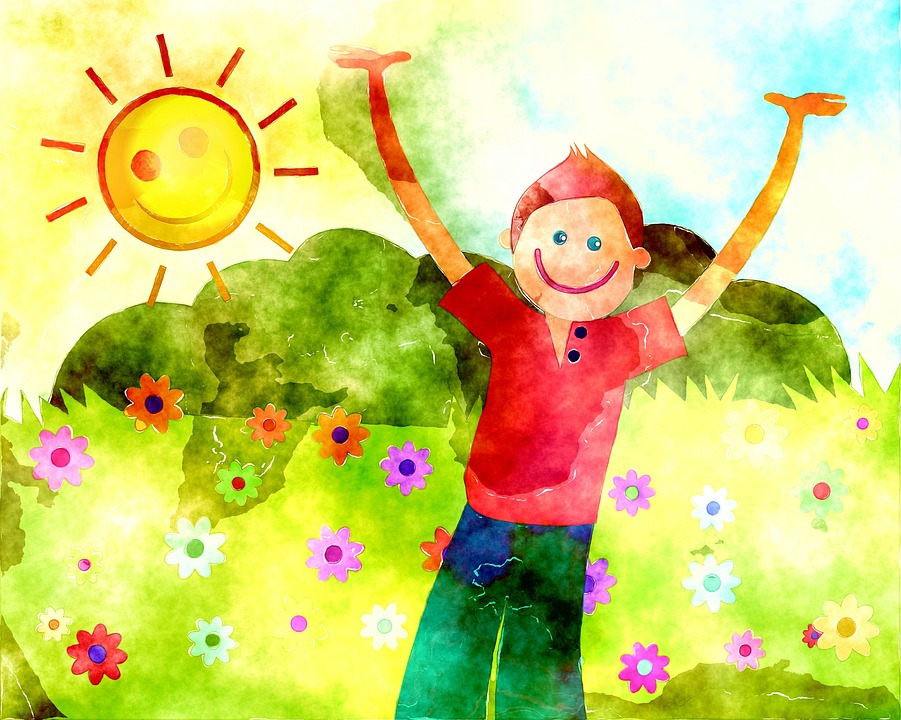 1 + 3 = 						7 + 1 =	3 + 1 =						1 + 7 =	2 + 3 = 						2 + 5 =	3 + 2 = 						5 + 2 =	6 + 2 = 						8 + 2 =	2 + 6 = 						2 + 8 =				5 + 4 = 						7 + 2 =	4 + 5 = 						2 + 7 =	6 + 4 = 						7 + 3 =4 + 6 = 						3 + 7 =		